Логические задачки.1.	Ты да я, я мы с тобой. Сколько нас всего? (2)2.	Шел человек в город и по дороге догнал трех своих знакомых. Сколько человек шло в город? (4)3.	В вазе лежало три яблока. Мама угостила ими трех девочек. Каждая из девочек получила по яблоку, и одно осталось. Как это получилось? (одна девочка взяла яблоко с вазой)4.	Тройка лошадей пробежало 5 км. По сколько километров пробежало каждая лошадь? (по 5 км.)5.	Если курица стоит на одной ноге, то она весит 2 кг. Сколько будет, весит курица, если будет стоят на двух ногах  (2кг.)6.	У трех братьев по одной сестре. Сколько всего детей в семье? (4)7.	Надо разделит пять яблок между пятью девочками так, чтобы одно яблоко осталось в корзине. (одна должна взят яблоко с корзиной)8.	Может ли дождь идти два дня подряд? (не может ночь, разделяет дни) 9.	 Росло четыре березы. На каждой березе по 4 большой ветке. На каждой  большой ветке по 4 маленьких. На каждой маленькой ветке по 4 яблока. Сколько всего яблок? (ни одного, на березе яблоки не растут)10.	На столе лежало 4 яблока. Одно разделили пополам. Сколько яблок на столе? (4)Ребусы.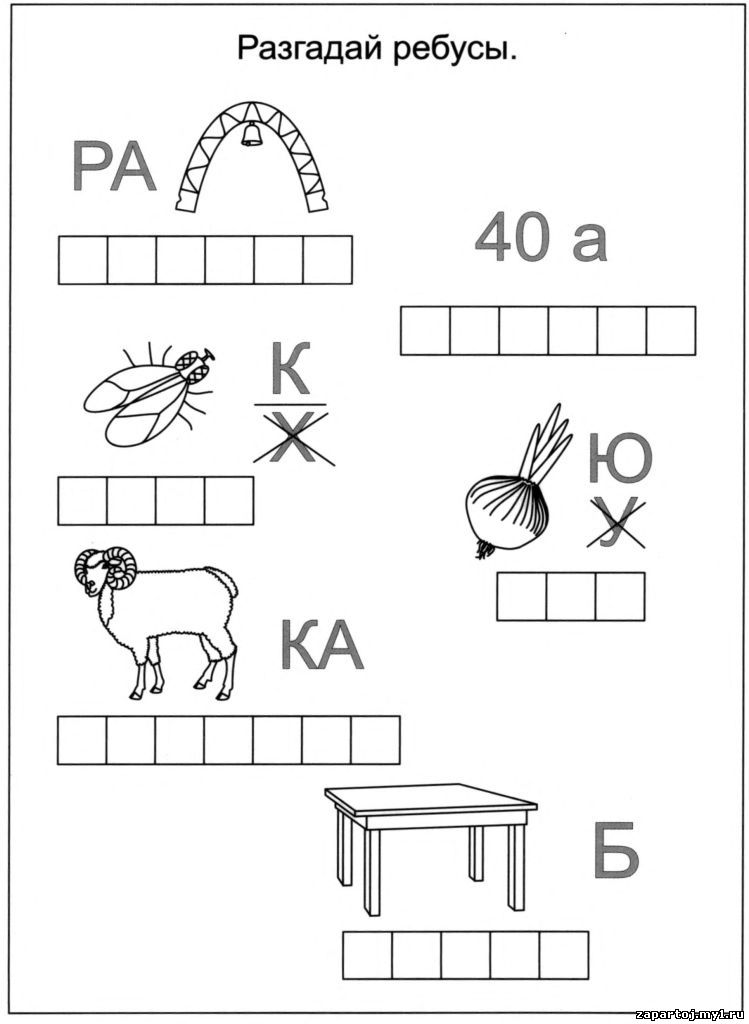 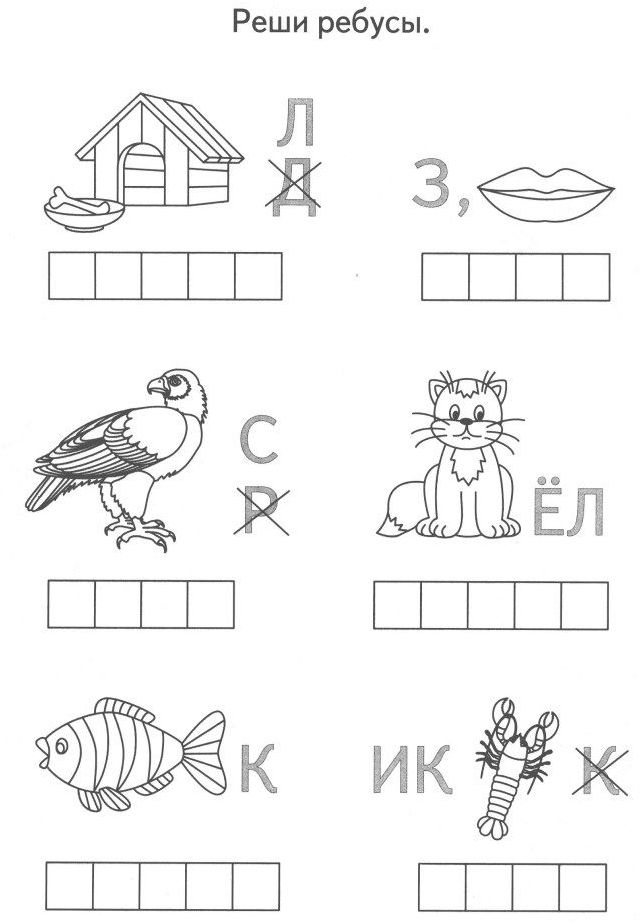 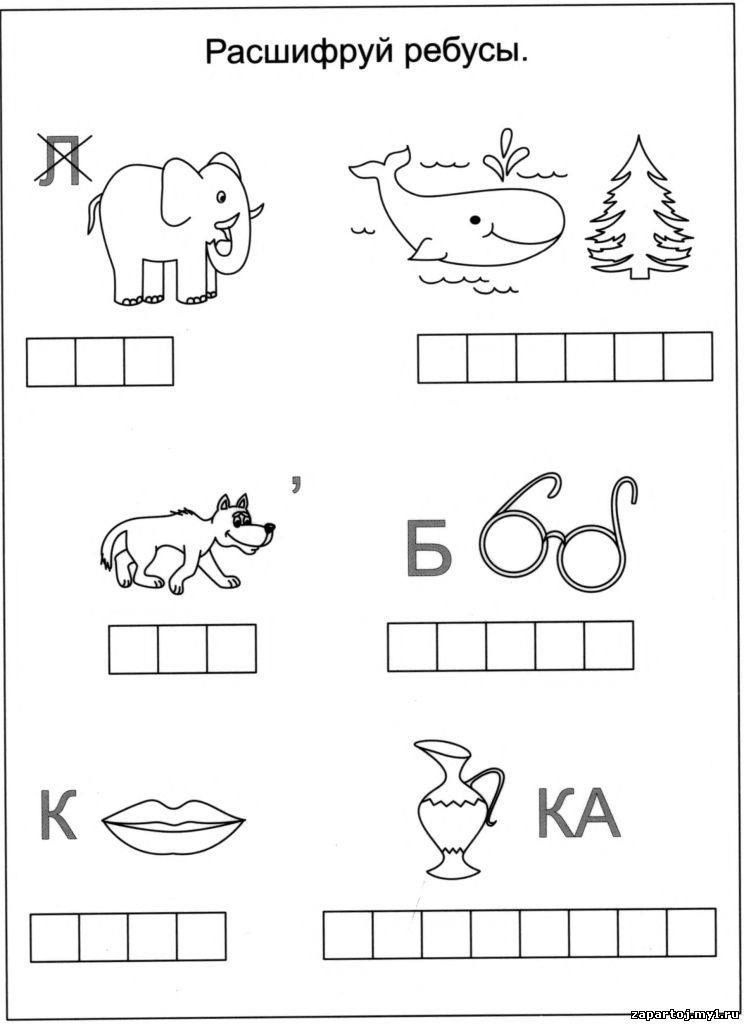 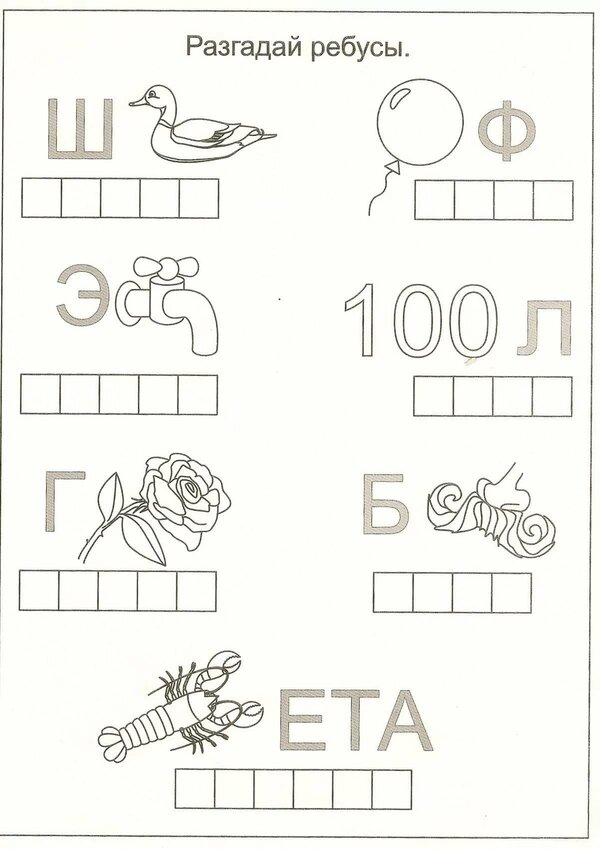 «Решайка»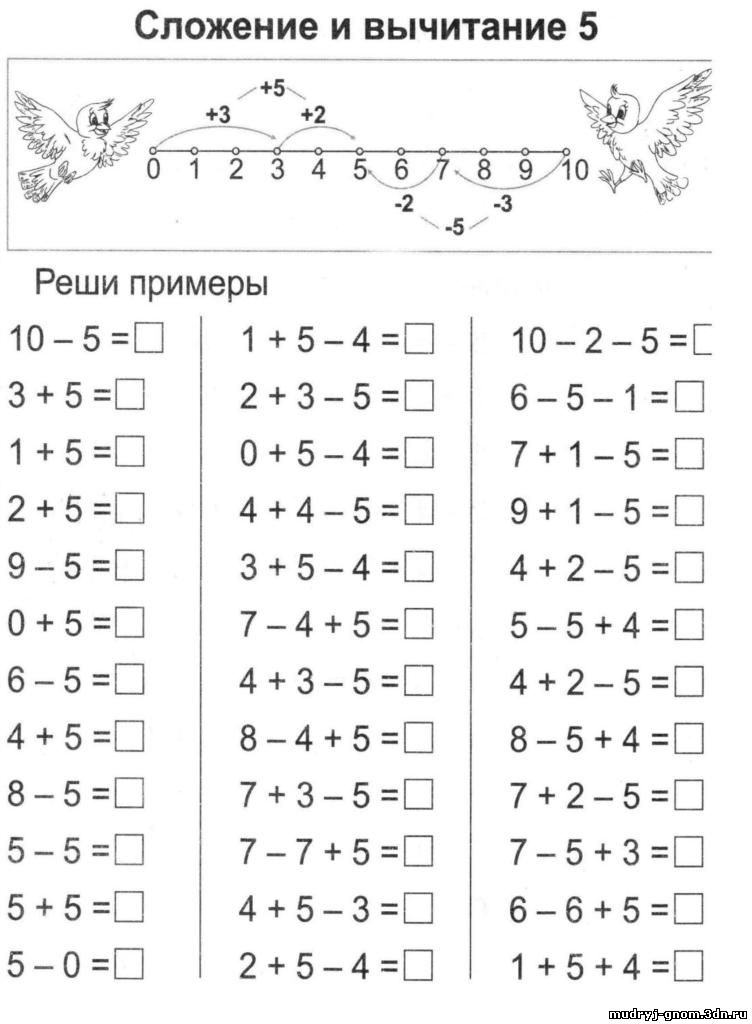 Уважаемые родители и дорогие дети, помогите, пожалуйста!!!Я нашла в интернете математический ребус, но даже мозговой штурм всей моей семьи не приблизил меня к истине!Если кто то найдет ответ, сообщите мне, пожалуйста. Очень интересно!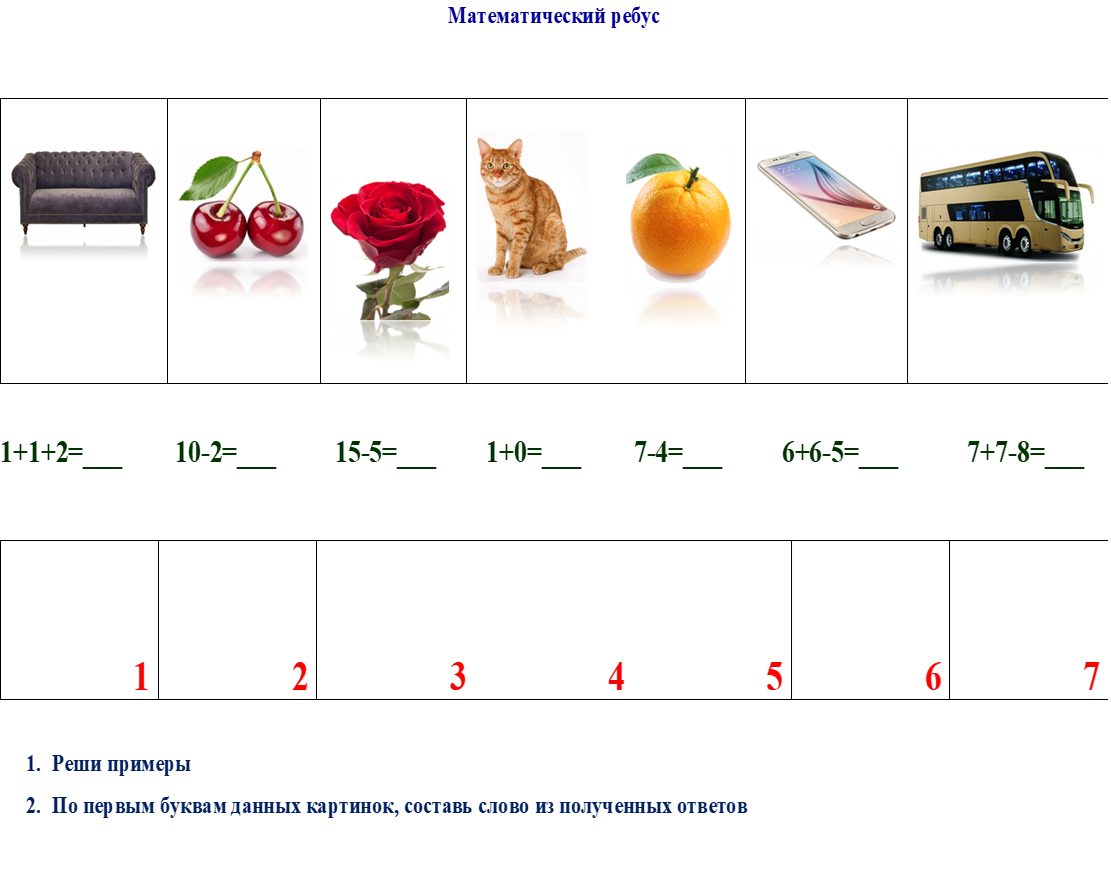 Почему -то скопировалось так, но в исходном варианте каждая цифра и картиночка в своем квадратике. Примеры каждый под картиночкой.Истина где то рядом! Удачи!